ContentsForewordThis Technical Specification has been produced by the 3rd Generation Partnership Project (3GPP).The contents of the present document are subject to continuing work within the TSG and may change following formal TSG approval. Should the TSG modify the contents of the present document, it will be re-released by the TSG with an identifying change of release date and an increase in version number as follows:Version x.y.zwhere:x	the first digit:1	presented to TSG for information;2	presented to TSG for approval;3	or greater indicates TSG approved document under change control.y	the second digit is incremented for all changes of substance, i.e. technical enhancements, corrections, updates, etc.z	the third digit is incremented when editorial only changes have been incorporated in the document.In the present document, modal verbs have the following meanings:shall		indicates a mandatory requirement to do somethingshall not	indicates an interdiction (prohibition) to do somethingThe constructions "shall" and "shall not" are confined to the context of normative provisions, and do not appear in Technical Reports.The constructions "must" and "must not" are not used as substitutes for "shall" and "shall not". Their use is avoided insofar as possible, and they are not used in a normative context except in a direct citation from an external, referenced, non-3GPP document, or so as to maintain continuity of style when extending or modifying the provisions of such a referenced document.should		indicates a recommendation to do somethingshould not	indicates a recommendation not to do somethingmay		indicates permission to do somethingneed not	indicates permission not to do somethingThe construction "may not" is ambiguous and is not used in normative elements. The unambiguous constructions "might not" or "shall not" are used instead, depending upon the meaning intended.can		indicates that something is possiblecannot		indicates that something is impossibleThe constructions "can" and "cannot" are not substitutes for "may" and "need not".will		indicates that something is certain or expected to happen as a result of action taken by an agency the behaviour of which is outside the scope of the present documentwill not		indicates that something is certain or expected not to happen as a result of action taken by an agency the behaviour of which is outside the scope of the present documentmight	indicates a likelihood that something will happen as a result of action taken by some agency the behaviour of which is outside the scope of the present documentmight not	indicates a likelihood that something will not happen as a result of action taken by some agency the behaviour of which is outside the scope of the present documentIn addition:is	(or any other verb in the indicative mood) indicates a statement of factis not	(or any other negative verb in the indicative mood) indicates a statement of factThe constructions "is" and "is not" do not indicate requirements.1	ScopeThe present document contains objectives, requirements and test cases that are specific to the various split gNB network product classes. The gNB can be deployed as more than one entity by splitting the gNB into gNB-CU and gNB-DU(s) and possibly further splitting the gNB-CU into gNB-CU-CP and gNB-CU-UP(s) (see 38.401 []). Test cases for such deployments are provided. The present document refers to the Catalogue of General Security Assurance Requirements (see 33.117 []) and formulates specific adaptions of the requirements and test cases given there, as well as specifying requirements and test cases unique to the various split gNB network product class.2	ReferencesThe following documents contain provisions which, through reference in this text, constitute provisions of the present document.-	References are either specific (identified by date of publication, edition number, version number, etc.) or non-specific.-	For a specific reference, subsequent revisions do not apply.-	For a non-specific reference, the latest version applies. In the case of a reference to a 3GPP document (including a GSM document), a non-specific reference implicitly refers to the latest version of that document in the same Release as the present document.[1]	3GPP TR 21.905: "Vocabulary for 3GPP Specifications".[2]	3GPP TS 33.117: "Catalogue of general security assurance requirements".[3]	[4]	3GPP TR 33.926: "Security Assurance Specification (SCAS) threats and critical assets in 3GPP network product classes".[5]	3GPP TS 38.401: "NG-RAN; Architecture description".3	Definitions of terms, symbols and abbreviations3.1	TermsFor the purposes of the present document, the terms given in 3GPP TR 21.905 [1] and the following apply. A term defined in the present document takes precedence over the definition of the same term, if any, in 3GPP TR 21.905 [1].example: text used to clarify abstract rules by applying them literally.3.2	SymbolsFor the purposes of the present document, the following symbols apply:<symbol>	<Explanation>3.3	AbbreviationsFor the purposes of the present document, the abbreviations given in 3GPP TR 21.905 [1] and the following apply. An abbreviation defined in the present document takes precedence over the definition of the same abbreviation, if any, in 3GPP TR 21.905 [1].gNB-CU	as defined in TS 38.401 [5]gNB-CU-CP	as defined in TS 38.401 [5]gNB-CU-UP	as defined in TS 38.401 [5]gNB-DU			as defined in TS 38.401 [5]4	gNB-CU-specific security requirements and related test cases4.1	IntroductiongNB-CU specific security requirements include both requirements derived from gNB-CU-specific security functional requirements as well as security requirements derived from threats specific to gNB-CU as described in TR 33.926 [4]. Generic security requirements and test cases common to other network product classes have been captured in TS 33.117 [] and are not repeated in the present document. 4.2	Security functional adaptations of requirements and related test cases4.2.1	Introduction4.2.2	Requirements and test cases deriving from 3GPP specifications 4.2.3	Technical Baseline 4.2.4	Operating systems4.2.5	Web servers 4.2.6	Network devices 4.3	Adaptations of hardening requirements and related test cases4.3.1	Introduction4.3.2	Technical Baseline4.3.3	Operating Systems4.3.4	Web Servers4.3.5	Network Devices4.3.6	Network Functions in service-based architecture The requirements and test cases in clause 4.3.6 of TS 33.117 [2] are not applicable to the gNB-CU network products.4.4	Adaptations of basic vulnerability testing requirements and related test cases5	gNB-CU-CP-specific security requirements and related test cases5.1	IntroductiongNB-CU-CP specific security requirements include both requirements derived from gNB-CU-CP-specific security functional requirements as well as security requirements derived from threats specific to gNB-CU-CP as described in TR 33.926 [4]. Generic security requirements and test cases common to other network product classes have been captured in TS 33.117 [] and are not repeated in the present document.5.2	Security functional adaptations of requirements and related test cases5.2.1	Introduction5.2.2	Requirements and test cases deriving from 3GPP specifications 5.2.3	Technical Baseline 5.2.4	Operating systems5.2.5	Web servers 5.2.6	Network devices 5.3	Adaptations of hardening requirements and related test cases5.3.1	Introduction5.3.2	Technical Baseline5.3.3	Operating Systems5.3.4	Web Servers5.3.5	Network Devices5.3.6	Network Functions in service-based architecture The requirements and test cases in clause 4.3.6 of TS 33.117 [2] are not applicable to the gNB-CU-CP network products.5.4	Adaptations of basic vulnerability testing requirements and related test cases6	gNB-CU-UP-specific security requirements and related test cases6.1	IntroductiongNB-CU-UP specific security requirements include both requirements derived from gNB-CU-UP-specific security functional requirements as well as security requirements derived from threats specific to gNB-CU-UP as described in TR 33.926 [4]. Generic security requirements and test cases common to other network product classes have been captured in TS 33.117 [] and are not repeated in the present document.6.2	Security functional adaptations of requirements and related test cases6.2.1	Introduction6.2.2	Requirements and test cases deriving from 3GPP specifications 6.2.3	Technical Baseline 6.2.4	Operating systems6.2.5	Web servers 6.2.6	Network devices 6.3	Adaptations of hardening requirements and related test cases6.3.1	Introduction6.3.2	Technical Baseline6.3.3	Operating Systems6.3.4	Web Servers6.3.5	Network Devices6.3.6	Network Functions in service-based architecture The requirements and test cases in clause 4.3.6 of TS 33.117 [2] are not applicable to the gNB-CU-UP network products.6.4	Adaptations of basic vulnerability testing requirements and related test cases7	gNB-DU-specific security requirements and related test cases7.1	IntroductiongNB-DU specific security requirements include both requirements derived from gNB-DU-specific security functional requirements as well as security requirements derived from threats specific to gNB-DU as described in TR 33.926 [4]. Generic security requirements and test cases common to other network product classes have been captured in TS 33.117 [] and are not repeated in the present document.7.2	Security functional adaptations of requirements and related test cases7.2.1	Introduction7.2.2	Requirements and test cases deriving from 3GPP specifications 7.2.3	Technical Baseline 7.2.4	Operating systems7.2.5	Web servers 7.2.6	Network devices 7.3	Adaptations of hardening requirements and related test cases7.3.1	Introduction7.3.2	Technical Baseline7.3.3	Operating Systems7.3.4	Web Servers7.3.5	Network Devices7.3.6	Network Functions in service-based architecture The requirements and test cases in clause 4.3.6 of TS 33.117 [2] are not applicable to the gNB-DU network products.7.4	Adaptations of basic vulnerability testing requirements and related test casesAnnex <A> (normative):
<Normative annex for a Technical Specification>Annex <B> (informative):
<Informative annex for a Technical Specification>B.1	Heading levels in an annexHeading levels within an annex are used as in the main document, but for Heading level selection, the "A.", "B.", etc. are ignored. e.g. B.1.2 is formatted using Heading 2 style.Annex <X> (informative):
Change history3GPP TS 33.742 V..0 (2022-0)3GPP TS 33.742 V..0 (2022-0)Technical SpecificationTechnical Specification3rd Generation Partnership Project;Technical Specification Group Services and System Aspects;5G Security Assurance Specification (SCAS); Split gNB product classes (Release 18)3rd Generation Partnership Project;Technical Specification Group Services and System Aspects;5G Security Assurance Specification (SCAS); Split gNB product classes (Release 18)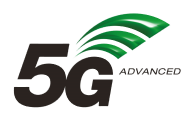 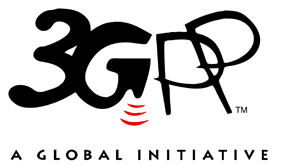 The present document has been developed within the 3rd Generation Partnership Project (3GPP TM) and may be further elaborated for the purposes of 3GPP.
The present document has not been subject to any approval process by the 3GPP Organizational Partners and shall not be implemented.
This Specification is provided for future development work within 3GPP only. The Organizational Partners accept no liability for any use of this Specification.
Specifications and Reports for implementation of the 3GPP TM system should be obtained via the 3GPP Organizational Partners' Publications Offices.The present document has been developed within the 3rd Generation Partnership Project (3GPP TM) and may be further elaborated for the purposes of 3GPP.
The present document has not been subject to any approval process by the 3GPP Organizational Partners and shall not be implemented.
This Specification is provided for future development work within 3GPP only. The Organizational Partners accept no liability for any use of this Specification.
Specifications and Reports for implementation of the 3GPP TM system should be obtained via the 3GPP Organizational Partners' Publications Offices.3GPPPostal address3GPP support office address650 Route des Lucioles - Sophia AntipolisValbonne - FRANCETel.: +33 4 92 94 42 00 Fax: +33 4 93 65 47 16Internethttp://www.3gpp.orgCopyright NotificationNo part may be reproduced except as authorized by written permission.
The copyright and the foregoing restriction extend to reproduction in all media.© 2022, 3GPP Organizational Partners (ARIB, ATIS, CCSA, ETSI, TSDSI, TTA, TTC).All rights reserved.UMTS™ is a Trade Mark of ETSI registered for the benefit of its members3GPP™ is a Trade Mark of ETSI registered for the benefit of its Members and of the 3GPP Organizational Partners
LTE™ is a Trade Mark of ETSI registered for the benefit of its Members and of the 3GPP Organizational PartnersGSM® and the GSM logo are registered and owned by the GSM AssociationChange historyChange historyChange historyChange historyChange historyChange historyChange historyChange historyDateMeetingTDocCRRevCatSubject/CommentNew version2022-05SA3#107-eS3-221201Skeleton (S3-221196) plus S3-0989..0